Санкт-Петербургский национальный исследовательский университетинформационных технологий, механики и оптикиКафедра информатики и прикладной математикиАлгоритмы и структуры данныхЛабораторная работа №2 «Нахождение кратчайшего пути в  графе».Выполнил Кудряшов А.А.Группа 2121Проверил Зинчик Александр Адольфович2013 г.ЗаданиеВариант 2А  алгоритм Дейкстры с использованием бинарной кучи,В  алгоритм Дейкстры с использованием меток; n = 104+1, m = 0, … ,107 с шагом 105, q = 1, r = 106 (нарисовать графики функций TА(m) и ТВ(m) );Результат выполнения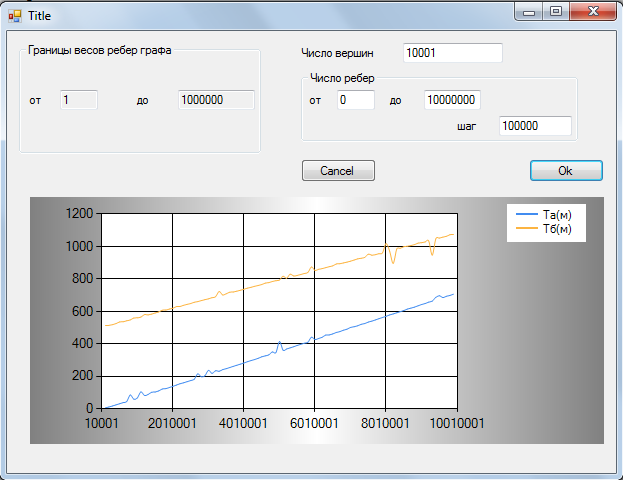 public static HeapElement[] DijkstraWithBinaryHeap(List<Edge> edges, List<int>[] vertexes, short indexVertexFrom)        {            List<HeapElement> tempResultList = new List<HeapElement>();            HeapElement[] resultList = new HeapElement[vertexes.Length];            List<HeapElement> tempHeap = new List<HeapElement>();            for (short i = 0; i < vertexes.Length; ++i)            {                tempHeap.Add(new HeapElement(i));            }            tempHeap[indexVertexFrom].Value = 0;            BinaryHeap heap = new BinaryHeap(tempHeap);            for (int i = 0; i < vertexes.Length; ++i)            {                HeapElement currentHeapElement = heap.GetMin();                tempResultList.Add(currentHeapElement);                List<int> edgesOfCurrentVertex = vertexes[currentHeapElement.VertexIndex];                int newWayWeight;                int oldWayWeight;                for (int i2 = 0; i2 < edgesOfCurrentVertex.Count; ++i2)                {                    if (heap.IndexCorrespondanceTable[edges[edgesOfCurrentVertex[i2]].WereVertex] >= heap.list.Count) continue;                    newWayWeight = currentHeapElement.Value + edges[edgesOfCurrentVertex[i2]].Weight;                    oldWayWeight = heap.list[heap.IndexCorrespondanceTable[edges[edgesOfCurrentVertex[i2]].WereVertex]].Value;                    if (newWayWeight < 0) newWayWeight = int.MaxValue;                    if (oldWayWeight > newWayWeight)                    {                        heap.list[heap.IndexCorrespondanceTable[edges[edgesOfCurrentVertex[i2]].WereVertex]].Value =                            currentHeapElement.Value + edges[edgesOfCurrentVertex[i2]].Weight;                        heap.list[heap.IndexCorrespondanceTable[edges[edgesOfCurrentVertex[i2]].WereVertex]].LastVertexIndex = currentHeapElement.VertexIndex;                        heap.Heapify(heap.IndexCorrespondanceTable[edges[edgesOfCurrentVertex[i2]].WereVertex]);                    }                }            }            for (int i = 0; i < tempResultList.Count; ++i)            {                resultList[tempResultList[i].VertexIndex] = tempResultList[i];            }            return resultList;        }        public static HeapElement[] DijkstraWithMark(List<Edge> edges, List<int>[] vertexes, int indexVertexFrom)        {            HeapElement[] resultList = new HeapElement[vertexes.Length];            int inf = 1000001;            int[] toVertexWay = new int[vertexes.Length];            short[] lastVertex = new short[vertexes.Length];            for (int i = 0; i < toVertexWay.Length; ++i)            {                toVertexWay[i] = inf;            }            toVertexWay[indexVertexFrom] = 0;            for (int i = 0; i < vertexes.Length; ++i)            {                int tempMinValue = toVertexWay[0];                int MinVertexIndex = 0;                for (short i1 = 1; i1 < vertexes.Length; ++i1)                {                    if (toVertexWay[i1] < tempMinValue)                    {                        tempMinValue = toVertexWay[i1];                        MinVertexIndex = i1;                    }                }                for (int i1 = 0; i1 < vertexes[MinVertexIndex].Count; ++i1)                {                    if (toVertexWay[edges[vertexes[MinVertexIndex][i1]].WereVertex] == inf + 1) continue;                    if (toVertexWay[edges[vertexes[MinVertexIndex][i1]].WereVertex] >                        toVertexWay[MinVertexIndex] + edges[vertexes[MinVertexIndex][i1]].Weight)                    {                        toVertexWay[edges[vertexes[MinVertexIndex][i1]].WereVertex] =                            toVertexWay[MinVertexIndex] + edges[vertexes[MinVertexIndex][i1]].Weight;                        lastVertex[edges[vertexes[MinVertexIndex][i1]].WereVertex] = (short)MinVertexIndex;                    }                }                resultList[MinVertexIndex] = new HeapElement((short)MinVertexIndex, toVertexWay[MinVertexIndex], lastVertex[MinVertexIndex]);                toVertexWay[MinVertexIndex] = inf + 1;            }            return resultList;        }    }}Вывод:В данной реализации, как видно из графиков, оба алгоритма зависят от количества ребер в графе линейно, алгоритм Дейкстры с использованием бинарной кучи быстрее, чем реализация без нее с использованием меток.